ΠΡΟΣ: ΤΜΗΜΑ ΔΙΑΧΕΙΡΙΣΗΣ ΕΙΔΙΚΟΥ ΛΟΓΑΡΙΑΣΜΟΥ Πάτρα, ………… ΒΕΒΑΙΩΣΗ ΕΚΤΕΛΕΣΗΣ ΕΡΓΑΣΙΩΝΟ/Η Επιστημονικός Υπεύθυνος/η …………………………………… στα πλαίσια του έργου με τίτλο «………………………………………………………………………………………………………………………»που χρηματοδοτείται/συγχρηματοδοτείται «………………………………………………………….»και με κωδικό «………………………….»Βεβαιώνω ότι ο/η κ. ………………………………………………………………….. εκτέλεσε επιτυχώς τις ακόλουθες εργασίες που του/της είχαν ανατεθεί στο πλαίσιο των συμβατικών του/της υποχρεώσεων κατά το χρονικό διάστημα …………………………………………………………………Συγκεκριμένα: Πακέτο εργασίας …………………………………………………………………………………………..………………………………………………………………………………………………………………………………………………………………………………………………………………………………………………..Συμμετοχή σε παραδοτέα …………………………………………………………………………………………………………………………………………………………………………………………………………………………………………………………………………………………………………………………….Αναλυτική περιγραφή εργασιών: ……………………………………………………………….…………………………………………………………………………………………………………………………………………………………………………………………………………………………………………Ο/Η  ΕΠΙΣΤΗΜΟΝΙΚΟΣ ΥΠΕΥΘΥΝΟΣ/Η (υπογραφή)ΕΛΛΗΝΙΚΗ ΔΗΜΟΚΡΑΤΙΑΤΜΗΜΑ ΔΙΑΧΕΙΡΙΣΗΣ ΕΙΔΙΚΟΥ ΛΟΓΑΡΙΑΣΜΟΥ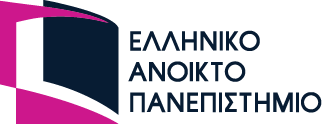 Τηλ.: 2610 367373Fax: 2610 367 111 e-mail : edel@eap.grΔιεύθυνση: Πάροδος Αριστοτέλους 18,   Τ.Κ. 263 35